The Family Court of the State of Delaware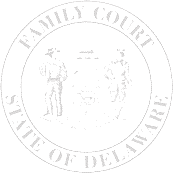 In and For  New Castle County  Kent County  Sussex CountyYouth Wellness Court Status ReportState of DelawareState of DelawareState of DelawareCalendar Date:Calendar Date:v.v.v.Case #:DOB:Date Entered YWC:Date Entered YWC:Date Entered YWC:Date Entered YWC:Email Address:THE UNDERSIGNED ATTORNEY/PARTY REQUESTS THE FOLLOWING:  ContinuanceReason:Reason:Reason:Reason:Reason:Prior Scheduling:Prior Scheduling:Prior Scheduling:Prior Scheduling:Prior Scheduling:Prior Scheduling:  CapiasAmount:Amount:Amount:$     $     $     $     $     Secured / UnsecuredSecured / UnsecuredSecured / UnsecuredSecured / UnsecuredFailure to Appear by:Failure to Appear by:Failure to Appear by:Failure to Appear by:Failure to Appear by:Failure to Appear by:Failure to Appear by:  Scheduling Request  Contested Competency Calendar:  Contested Competency Calendar:  Contested Competency Calendar:  Contested Competency Calendar:  Contested Competency Calendar:  Contested Competency Calendar:  Contested Competency Calendar:  Contested Competency Calendar:  Contested Competency Calendar:  Contested Competency Calendar:at  Status Review on YWC:  Status Review on YWC:  Status Review on YWC:  Status Review on YWC:  Status Review on YWC:  Status Review on YWC:  Status Review on YWC:  Status Review on YWC:  Status Review on YWC:at  Return to regular scheduling track for trial  (not a YWC case)  Return to regular scheduling track for trial  (not a YWC case)  Return to regular scheduling track for trial  (not a YWC case)  Return to regular scheduling track for trial  (not a YWC case)  Return to regular scheduling track for trial  (not a YWC case)  Return to regular scheduling track for trial  (not a YWC case)  Return to regular scheduling track for trial  (not a YWC case)  Return to regular scheduling track for trial  (not a YWC case)  Return to regular scheduling track for trial  (not a YWC case)  Return to regular scheduling track for trial  (not a YWC case)  Return to regular scheduling track for trial  (not a YWC case)  Return to regular scheduling track for trial  (not a YWC case)  Other:    Other:    Other:    Other:  Respondent’s Counsel/Pro Se RespondentDeputy Attorney GeneralCounsel/Respondent PrintDeputy Attorney General PrintThe Court, having considered the request of the parties, grants the above noted relief.  So Ordered.The Court, having considered the request of the parties, grants the above noted relief.  So Ordered.The Court, having considered the request of the parties, grants the above noted relief.  So Ordered.The Court, having considered the request of the parties, grants the above noted relief.  So Ordered.The Court, having considered the request of the parties, grants the above noted relief.  So Ordered.The Court, having considered the request of the parties, grants the above noted relief.  So Ordered.The Court, having considered the request of the parties, grants the above noted relief.  So Ordered.The Court, having considered the request of the parties, grants the above noted relief.  So Ordered.The Court, having considered the request of the parties, grants the above noted relief.  So Ordered.The Court, having considered the request of the parties, grants the above noted relief.  So Ordered.CAPIAS ISSUEDCAPIAS ISSUEDCAPIAS ISSUEDBail Amount:Bail Amount:$        Secured     Unsecured Secured     Unsecured Secured     UnsecuredCase ContinuedCase ContinuedRescheduled to:Rescheduled to:Rescheduled to:at R03 – Prosecution Request        R06 – Defense Request         R07 – Court Notice Errors R08 – Reschedule via Hearing Officer Direction and/or Court Closures           R09 – Joint Request R03 – Prosecution Request        R06 – Defense Request         R07 – Court Notice Errors R08 – Reschedule via Hearing Officer Direction and/or Court Closures           R09 – Joint Request R03 – Prosecution Request        R06 – Defense Request         R07 – Court Notice Errors R08 – Reschedule via Hearing Officer Direction and/or Court Closures           R09 – Joint Request R03 – Prosecution Request        R06 – Defense Request         R07 – Court Notice Errors R08 – Reschedule via Hearing Officer Direction and/or Court Closures           R09 – Joint Request R03 – Prosecution Request        R06 – Defense Request         R07 – Court Notice Errors R08 – Reschedule via Hearing Officer Direction and/or Court Closures           R09 – Joint Request R03 – Prosecution Request        R06 – Defense Request         R07 – Court Notice Errors R08 – Reschedule via Hearing Officer Direction and/or Court Closures           R09 – Joint Request R03 – Prosecution Request        R06 – Defense Request         R07 – Court Notice Errors R08 – Reschedule via Hearing Officer Direction and/or Court Closures           R09 – Joint Request R03 – Prosecution Request        R06 – Defense Request         R07 – Court Notice Errors R08 – Reschedule via Hearing Officer Direction and/or Court Closures           R09 – Joint Request R03 – Prosecution Request        R06 – Defense Request         R07 – Court Notice Errors R08 – Reschedule via Hearing Officer Direction and/or Court Closures           R09 – Joint Request R03 – Prosecution Request        R06 – Defense Request         R07 – Court Notice Errors R08 – Reschedule via Hearing Officer Direction and/or Court Closures           R09 – Joint RequestOtherAdditional Comments: Additional Comments: Additional Comments: Additional Comments: Additional Comments: DateJudge / Commissioner